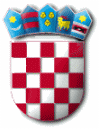 Na temelju članka 3. Odluke o zakupu i kupoprodaji poslovnog prostora („Službene novine Primorsko-goranske županije“ broj 21/16, 18/19 i 34/19) općinski načelnik donosiODLUKU O RASPISIVANJU NATJEČAJAza zakup poslovnog prostora u PuntuPoslovni prostor je uređen u smislu odredbe članka 7. stavka 2. Odluke o zakupu i kupoprodaji poslovnog prostora.U cijenu mjesečne zakupnine nije uračunata cijena inventara i opreme.Pravo sudjelovanja na Natječaju imaju pravne i fizičke osobe registrirane za obavljanje djelatnosti usluge skrbi za kućne ljubimce (njega, hranjenje, treniranje i sl.) i koje ispunjavaju uvjete za sudjelovanje na Natječaju. Ponuditelji koji se natječu,  moraju po svim osnovama imati podmirene dospjele obveze prema Općini Punat do trenutka otvaranja ponuda, te obveze po osnovi javnih davanja o kojima službenu evidenciju vodi Ministarstvo financija - Porezna uprava.	Ponuda za sudjelovanje u natječaju mora sadržavati:Naziv (ime i prezime) i adresu/sjedište ponuditelja, OIB te telefonski broj odgovorne osobe ponuditelja;Presliku rješenja o upisu u sudski registar ili obrtnice, iz kojih je vidljiva registracija za obavljanje djelatnosti usluge skrbi za kućne ljubimce (njega, hranjenje, treniranje i sl.)Dokaz o izvršenoj uplati jamčevine na račun Općine Punat HR8724020061836000009 model 68 s pozivom na broj 5738-OIB, sa svrhom uplate “Jamčevina za zakup poslovnog prostora”;Visinu ponuđene mjesečne zakupnine izraženu u kunama;Potvrdu Porezne uprave o stanju duga po osnovi javnih davanja o kojima službenu evidenciju vodi Porezna uprava ne stariju od 3 mjeseca;broj računa prema IBAN konstrukciji računa s naznakom poslovne banke kod koje je isti otvoren za eventualni povrat jamčevine;potvrdu Ministarstva obrane Republike Hrvatske ili Ministarstva unutarnjih poslova (izvornik ili ovjerenu presliku), ne stariju od 3 mjeseca na dan otvaranja ponuda, kojom se dokazuje status hrvatskog branitelja odnosno pravo prednosti temeljem članka 132. Zakona o hrvatskim braniteljima iz Domovinskog rata i članovima njihovih obitelji;ukoliko se dokazuje pravo prednosti za članove uže i šire obitelji smrtno stradalog hrvatskog branitelja iz Domovinskog rata i članovima uže i šire obitelji nestalog hrvatskog branitelja iz Domovinskog rata ili za djecu hrvatskih branitelja iz Domovinskog rata, dokaz o srodstvu (rodni list ili druga potvrda nadležnog tijela, u izvorniku ili preslici);izjavu da ne traje zakup drugog poslovnog prostora u vlasništvu jedinice lokalne i područne (regionalne) samouprave, Republike Hrvatske ili pravne osobe u njihovu vlasništvu ili pretežitom vlasništvu, ovjerenu kod javnog bilježnika u izvorniku ili preslici (za osobu koja se poziva na pravo prednosti pri zakupu poslovnog prostora temeljem članka 132. Zakona o hrvatskim braniteljima iz Domovinskog rata i članovima njihovih obitelji);potpis ponuditelja. Izvornici potvrda, uvjerenja, izvadaka, i dr. ne smiju biti stariji od 3 mjeseca, ukoliko nije drugačije navedeno. Umjesto izvornika prijavi se mogu priložiti preslike, a izvornici na uvid najkasnije prilikom potpisivanja ugovora. Podnošenjem ponude ponuditelj je izričito suglasan da Općina Punat može prikupljati, koristiti i dalje obrađivati dostavljene podatke u svrhu provedbe postupka javnog prikupljanja ponuda i zakupa nekretnina, sukladno propisima o zaštiti osobnih podataka, te iste objaviti sukladno članku 10.  Zakonu o pravu na pristup informacijama ( „Narodne novine“, broj 25/13 i 85/15).Poslovne prostore moguće je razgledati u razdoblju od 23. svibnja do 27. svibnja 2022. godine uz prethodnu najavu na broj telefona 051/855-691.Ponuditeljima koji ne budu izabrani, jamčevina će biti vraćena, a jamčevina osobe čija ponuda bude prihvaćena će se zadržati i obračunati u zakupninu.Poslovni prostor daje se u zakup na određeno vrijeme u trajanju od 5 godina.Mjerila i način odabira najpovoljnije ponude:Najpovoljnijom ponudom smatrat će se ponuda koja uz ispunjenje uvjeta iz Natječaja sadrži i najviši iznos ponuđene zakupnine. U slučaju da dva ili više ponuditelja dostave identične ponude organizirat će se usmeno nadmetanje o čemu će ponuditelji dobiti pisani poziv o vremenu i mjestu njenog održavanja.Ukoliko najpovoljniji ponuditelj odustane od ponude, odnosno ne pristupi sklapanju ugovora u roku od 15 dana od dana primitka odluke o odabiru smatrat će se da je odustao od sklapanja ugovora i gubi pravo na povrat jamčevine. U slučaju da najpovoljniji ponuditelj odustane od ponude, najpovoljnijim ponuditeljem, u smislu ovog natječaja postaje ponuditelj koji je na natječaju ponudio sljedeći po visini iznos zakupnine, uz uvjet da prihvati najvišu ponuđenu cijenu prvog ponuditelja.        Ako je valjanu ponudu dostavila osoba koja se poziva na pravo prednosti na sklapanje ugovora o zakupu za obrtničku djelatnost, koje imaju osobe iz Zakona o hrvatskim braniteljima iz Domovinskog rata i članovima njihovih obitelji (“Narodne novine”, broj 121/17, 98/19 i 84/21), a koja ispunjava uvjete iz natječaja, uputit će joj se poziv da se u roku od 5 (pet) dana od poziva izjasni o prihvaćanju najviše ponuđenog iznosa zakupnine za nekretninu za koju je podnijela ponudu. Poziv će joj se uputiti poštom ili elektroničkom poštom na adresu dostavljenu u ponudi, a ako se osoba u ostavljenom roku ne izjasni o prihvaćanju najviše ponuđenog iznosa zakupnine, smatrat će se da isti ne prihvaća. Pravo prednosti na sklapanje ugovora o zakupu nema pravna osoba čiji je osnivač ili suosnivač fizička osoba koja ima pravo prednosti sukladno odredbama navedenog zakona, odnosno pravo prednosti na sklapanje ugovora o zakupu imaju samo fizičke osobe koje ispunjavaju propisane uvjete i obavljaju obrtničku djelatnost.Ostalo:Ponude se dostavljaju u zatvorenoj omotnici s naznakom:			„NE OTVARATI – NATJEČAJ ZA POSLOVNI PROSTOR“na adresu:OPĆINA PUNATPovjerenstvo za provedbu javnog natječajaNovi put 251521 PunatPonude se predaju neposredno na urudžbeni zapisnik ili putem pošte preporučenom pošiljkom, a krajnji rok za dostavu ponuda je 10 (deseti) dan od dana objave obavijesti o natječaju u „Novom listu“ do 15,00 sati neovisno o načinu dostave. Obavijest o raspisanom natječaju objavit će se u „Novom listu“ dana 22. svibnja 2022. godine. Ponude koje pristignu nakon 15,00 sati 1. lipnja 2022. godine bez obzira na način dostave smatraju se zakašnjelima.Nepotpune ponude i ponude podnesene izvan utvrđenog roka neće se razmatrati. Nepotpuna ponuda je ona koja ne sadrži sve priloge koji se traže po Natječaju.Izbor ponuda obavit će se 2. lipnja 2022. godine u 10:00 sati u prostorijama Općine Punat. Općina Punat zadržava pravo ne izabrati niti jednu ponudu, odnosno poništiti natječaj u cijelosti u svako doba prije potpisivanja ugovora o zakupu.Sve dodatne informacije mogu se dobiti u Općini Punat ili na broj telefona 051/854-140.  OPĆINSKI NAČELNIK  Daniel Strčić, bacc.inf., v.r.R E P U B L I K A   H R V A T S K APRIMORSKO – GORANSKA ŽUPANIJAOPĆINA PUNATOPĆINSKI NAČELNIKKLASA: 372-03/22-01/05URBROJ: 2170-31-02/01-22-1Punat, 20. svibnja 2022. godineRed.br.LokacijaPovršina (m²)DjelatnostPočetna cijena (mjesečno u kunama)Rok (godina)Iznos jamčevine10%(kn)Poslovni prostor u prizemlju zgrade Pod topol 2 – Prostor udruga u dijelu koji se sastoji od kuhinje i blagovaonice površine 15,50 m2,WC-a površine 1,49 m2 i čekaonice 1,00 m217,99 m2Usluge skrbi za kućne ljubimce (njega, hranjenje, treniranje i sl.)809,55 kn580,95